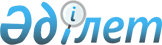 О признании утратившим силу постановления Правительства Республики Казахстан от 23 февраля 1996 года N 238Постановление Правительства Республики Казахстан от 5 апреля 2002 года N 404



          Правительство Республики Казахстан постановляет:




          1. Признать утратившим силу постановление Правительства Республики 
Казахстан от 23 февраля 1996 года N 238  
 P960238_ 
  "О присоединении к 
Учредительному договору Исламского банка развития".




          2. Настоящее постановление вступает в силу со дня подписания.





     Премьер-Министр
     Республики Казахстан

(Специалисты: Абрамова Т.М.,
              Мартина Н.А.)    


					© 2012. РГП на ПХВ «Институт законодательства и правовой информации Республики Казахстан» Министерства юстиции Республики Казахстан
				